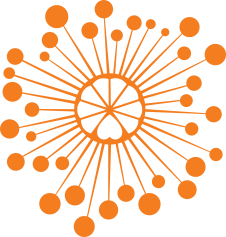 ИНФОРМАЦИОННЫЙ ЦЕНТР АТОМНОЙ ЭНЕРГИИ214000, г. Смоленск, ул. Пржевальского, 4; тел. (4812) 68-30-85www.smolensk.myatom.ru  e-mail: smolensk@myatom.ruИз детского сада – в энергетики!В течение VII Всероссийской Недели высоких технологий (НВТ – 2018) сотрудники ИЦАЭ Смоленска проводили для школьников специальное экспериментальное занятие «Источники энергии», на котором рассказывают  о различных видах генерации электроэнергии. Одно из таких занятий прошло для дошкольников 17 марта. Посмотрев одну из интерактивных программ ИЦАЭ, будущие школьники  узнали об особенностях добычи урана, работе АЭС и «маленьком атоме». А затем, используя макеты ветрогенератора, солнечной батареи и элемента Пельтье, участники НВТ – 2018 получили электроэнергию и измерили мощность каждого источника. Самым интересным оказался эксперимент получения энергии благодаря теплу собственных ладошек. Итогом занятия стали интеллектуальные интерактивные игры, по результатам которых компьютер автоматически определил команду-победителя.«Мы получили много интересных знаний и зарядились эмоциями и отличным настроением», – оставили свой отзыв участники НВТ – 2018 в ИЦАЭ. 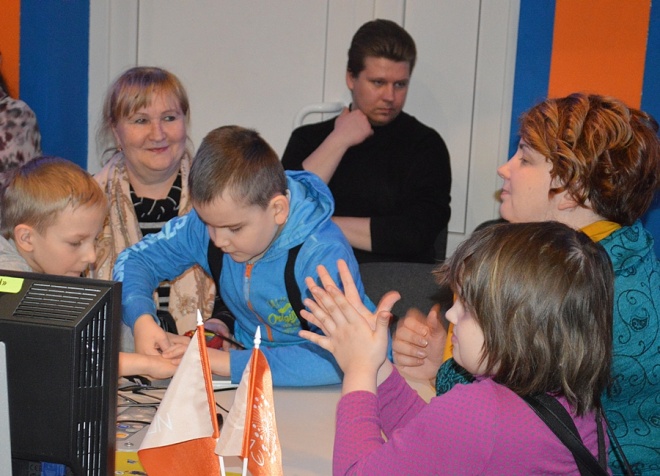 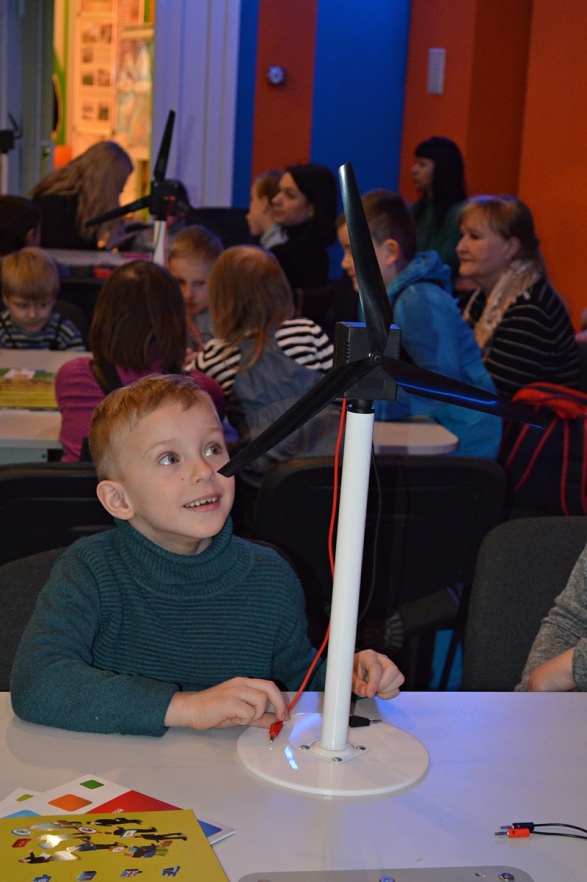 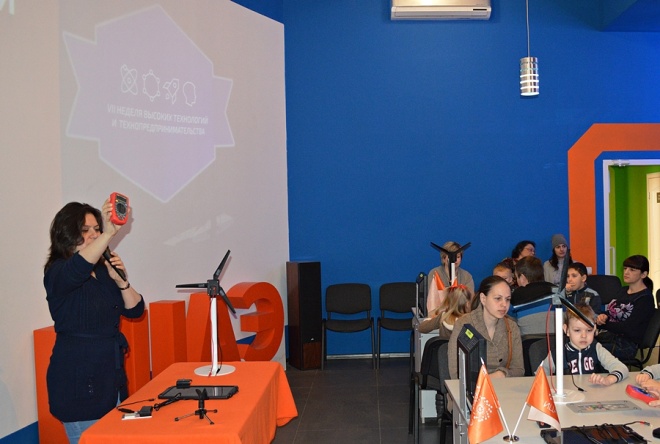 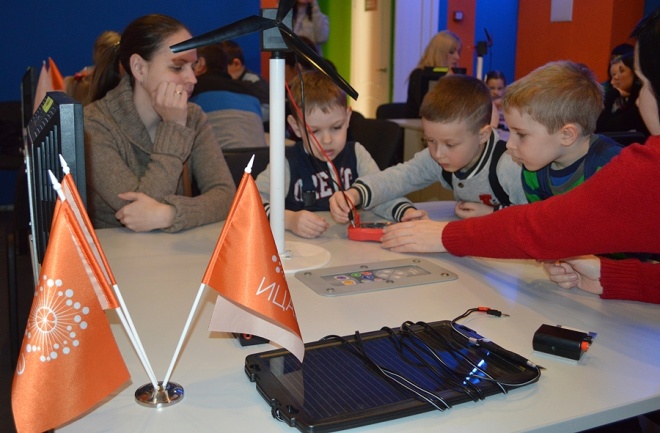 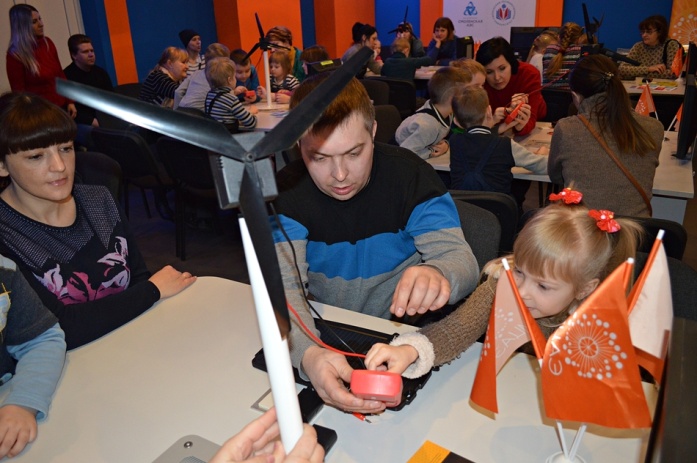 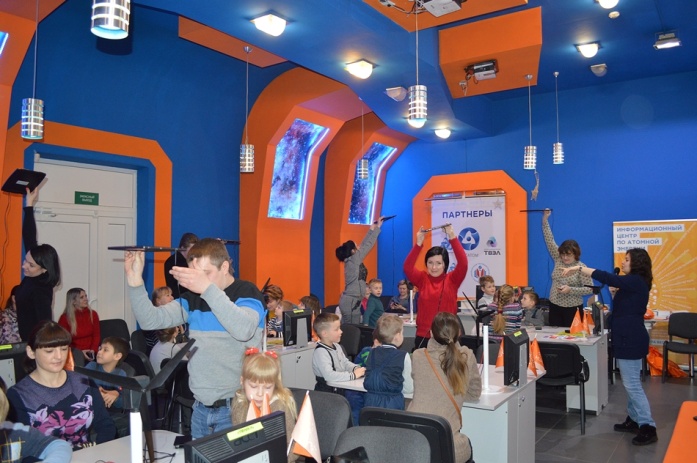 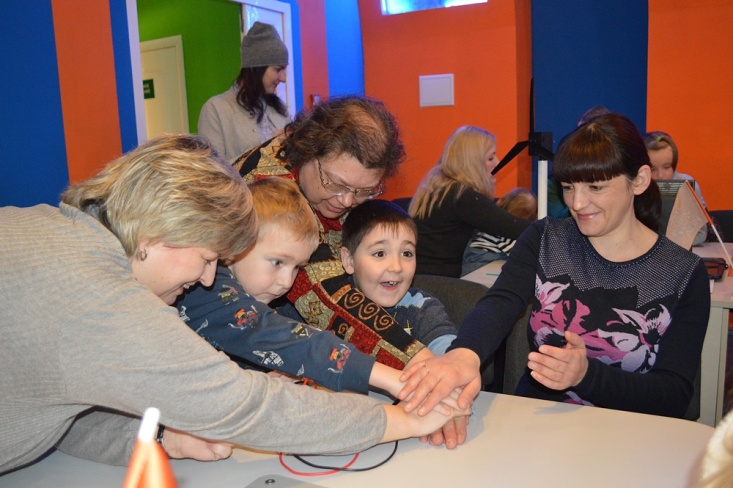 